STRATEGI PENINGKATAN VOLUME PENJUALAN DENGAN PROMOSI SEBAGAI VARIABEL MODERASI PADA UMKM BATIKDI DESA JARUM KECAMATAN BAYAT KABUPATEN KLATENHALAMAN JUDUL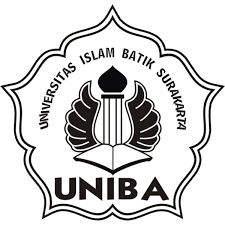 SKRIPSIDiajukan Untuk Memenuhi Syarat Guna Memperoleh Gelar Sarjana Manajemen Pada Program Studi Manajemen Fakultas Ekonomi Universitas Islam Batik SurakartaDisusun Oleh :RINDIYANTIKA RIZKHI SABILLAHNIM : 2017020047FAKULTAS EKONOMI PROGRAM STUDI MANAJEMENUNIVERSITAS ISLAM BATIK SURAKARTA2022HALAMAN PERSETUJUAN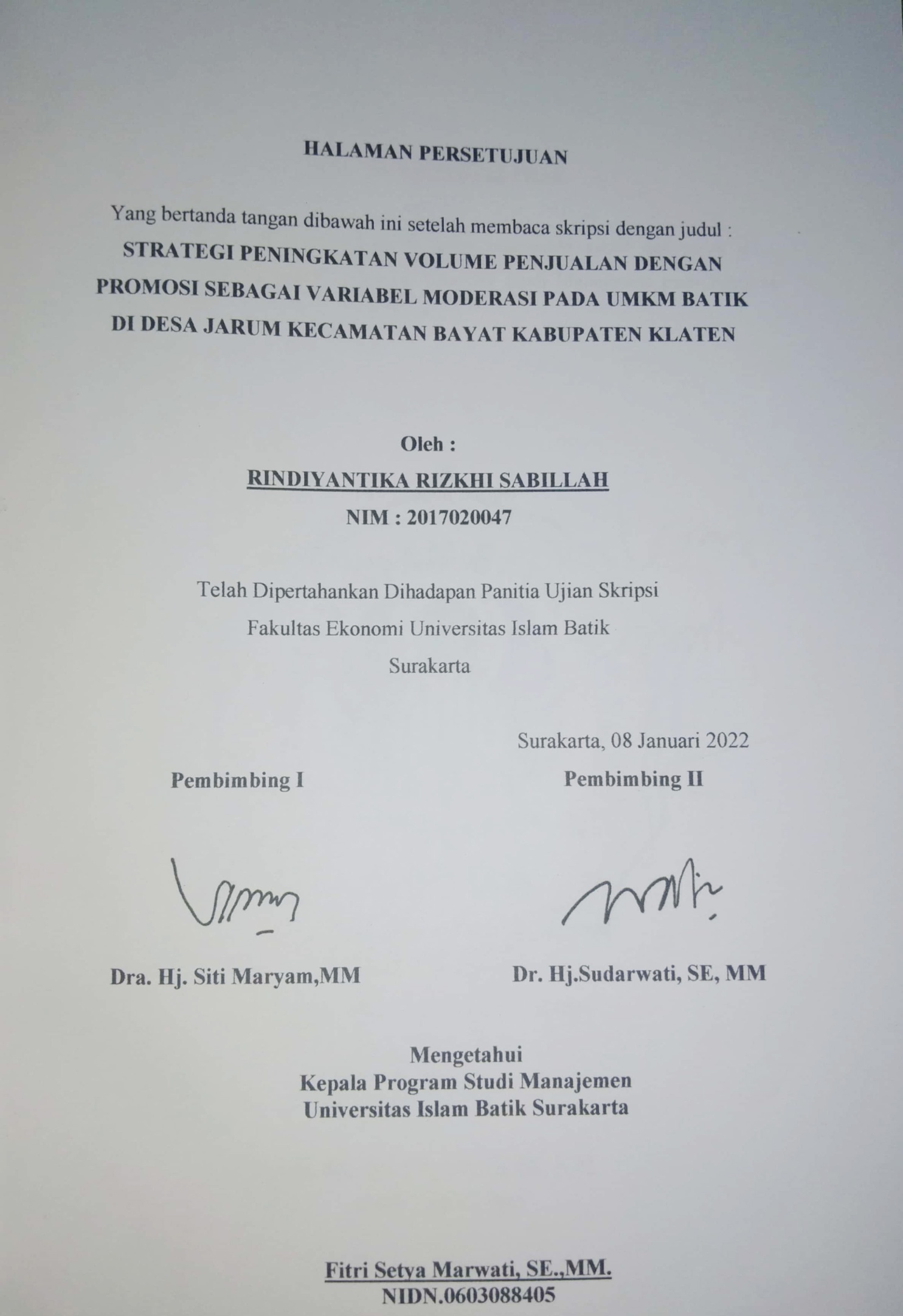 Yang bertanda tangan dibawah ini setelah membaca skripsi dengan judul :STRATEGI PENINGKATAN VOLUME PENJUALAN DENGAN PROMOSI SEBAGAI VARIABEL MODERASI PADA UMKM BATIKDI DESA JARUM KECAMATAN BAYAT KABUPATEN KLATENOleh :RINDIYANTIKA RIZKHI SABILLAHNIM : 2017020047Telah Dipertahankan Dihadapan Panitia Ujian SkripsiFakultas Ekonomi Universitas Islam BatikSurakarta		Surakarta, 08 Januari 2022	Pembimbing I	Pembimbing II	Dra. Hj. Siti Maryam,MM 	Dr. Hj.Sudarwati, SE, MMMengetahuiKepala Program Studi ManajemenUniversitas Islam Batik SurakartaFitri Setya MarwatiNIDN.0603088405HALAMAN PENGESAHAN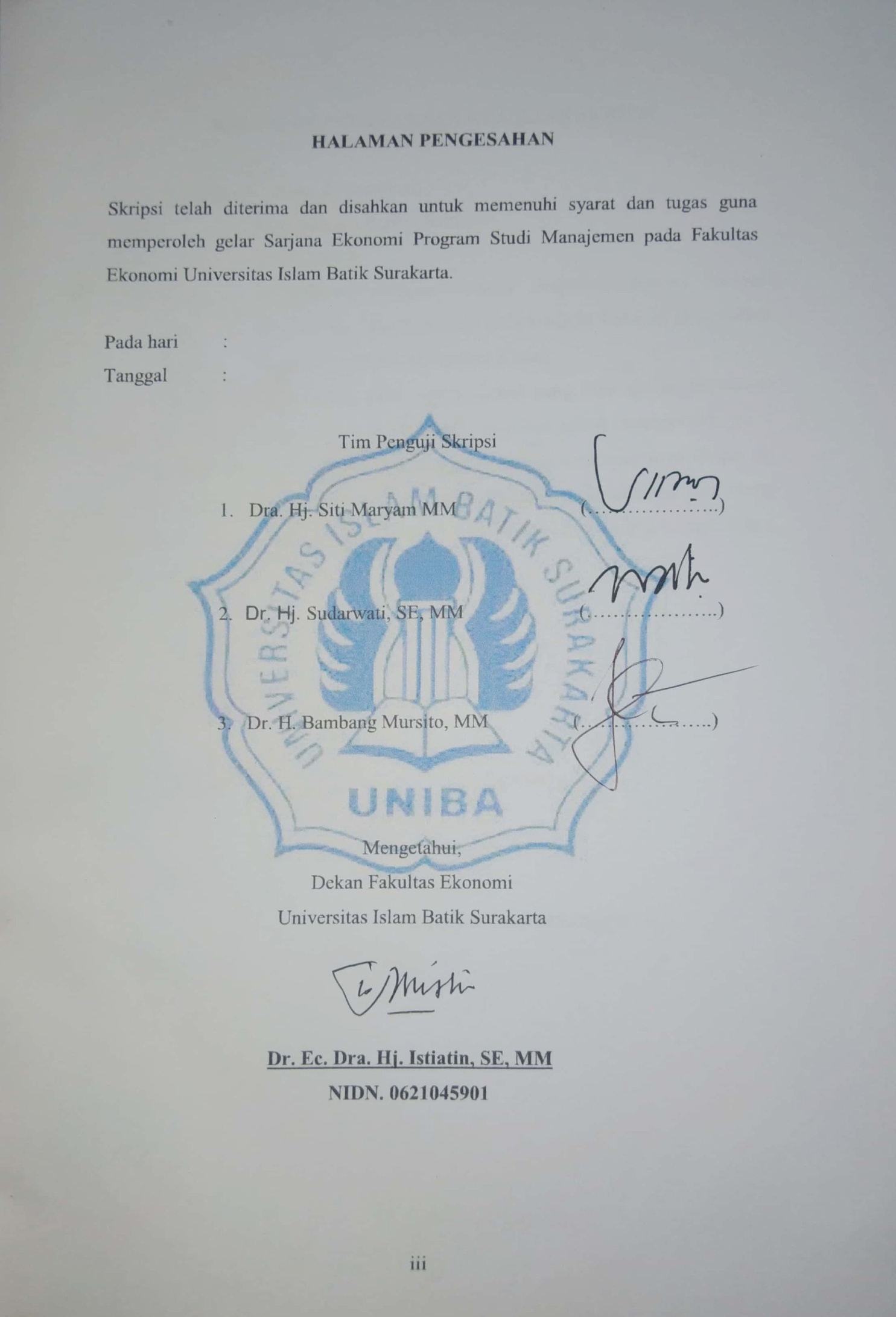 Skripsi telah diterima dan disahkan untuk memenuhi syarat dan tugas guna memperoleh gelar Sarjana Ekonomi Program Studi Manajemen pada Fakultas Ekonomi Universitas Islam Batik Surakarta.Pada hari 	: 
Tanggal 	: 
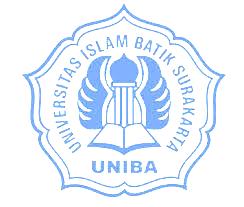 Tim Penguji Skripsi
Dra. Siti Maryam MM			 (………………..)
Sudarwati, SE, MM			 (………………..)Dr. H. Bambang Mursito, MM		(………………..)

Mengetahui,
Dekan Fakultas Ekonomi
Universitas Islam Batik SurakartaDr. Ec. Dra. Hj. Istiatin, SE, MM
NIDN. 0621045901HALAMAN PERNYATAAN KEASLIAN SKRIPSISaya yang bertanda tangan di bawah ini :Nama	:	Rindiyantika Rizkhi SabillahNIM	:	2017020047Judul Skripsi	:	Strategi Peningkatan Volume Penjualan dengan Promosi Sebagai Variabel Moderasi pada UMKM Batik di Desa Jarum Kecamatan Bayat Kabupaten KlatenDengan ini saya menyatakan bahwa skripsi yang saya ajukan ini adalah hasil karya saya sendiri dan belum pernah diajukan untuk memperoleh gelar kesarjanaan di Perguruan Tinggi lain, dan sepanjang pengetahuan saya skripsi ini tidak terdapat karya atau pendapat yang pernah ditulis atau diterbitkan oleh orang lain kecuali yang dikutip dalam naskah ini secara tertulis dan disebutkan dalam daftar pustaka.Surakarta,(Rindiyanrika Rizkhi Sabillah)MOTTO“Wahai orang – orang yang beriman, jika kamu menolong (agama) Allah, niscaya Dia akan menolongmu dan meneguhkan kedudukanmu.”(surat Muhammad : 7)“Janganlah engkau putus karena tertundanya pemberian, padahal engkau padahal engkau telah mengulang-ulang doa. Allah menjamin doa sesuai dengan apa yang Dia pilih untukmu, bukan menurut apa yang engkau pilih sendiri(Syech Ibnu Attoillah)HALAMAN PERSEMBAHAN	Dengan segala puji syukur kepada Tuhan Yang Maha Esa dan atas dukungan dan do’a orang-orang tercinta, akhirnya skripsi ini dapat diselesaikan dengan baik. Oleh karena itu dengan perasaan bahagia saya mengucapkan rasa syukur dan terimakasih kepada :Kepada kedua orang tua saya, Bp Hartomo dan Ibu Rodliyati yang telah mendidik, membesarkan saya sampai seperti sekarang ini dan membiayai kuliah saya sampai lulus, serta kakak dan adik saya  Hapsari, Arif dan Dimas yang selalu memberikan semangat dan doa untuk segala aktifitas yang saya lakukan.Nenek, kakek dan keluaga besar saya yang telah memberikan dukungan, semangat dan do’a yang tiada henti untuk mendoakan penilis selama mengikuti perkuliahan di Program Studi Fakultas Ekonomi Islam Batik Surakarta dan dalam menyelesaikan skripsi ini.Para sahabat yang selalu menemani dalam suka dan duka, selalu memberi semangat, membimbing, do’a dan kebersamaan yang tak bisa dilupakan.Bapak dan ibu dosen pembimbing, penguji, dan pengajar yang selama ini telah tulus dan iklas memberikan waktu untuk menuntun dan memberikan bimbingan yang tidak ternilai harganya. Terimakasih banyak bapak dan ibu dosen, jasa kalian ajan selalu terkenang di hati.Almamater Universitas Islam Batik Surakarta.KATA PENGANTARAssalamu’alaikum Warahmatullahi wabarakatuh.Hamdallah, puji syukur atas rahmad dan hidayah Allah SWT yang dicurahkan kepada peneliti sehingga dapat mneyelesaikan skripsi berjudul “Strategi Peningkatan Volume Penjualan dengan Promosi Sebagai Variabel Moderasi pada UMKM Batik di Desa Jarum Kecamatan Bayat Kabupaten Klaten”, ini disusun dengan maksud memenuhi syarat dalam memperoleh gelar Sarjana Manajemen pada program pendidikan Fakultas Universitas Islam Batik Surakarta.Peneliti menyadari bahwa dalam penyusunan serta penyelesaian skripsi ini masih jauh dari kata sempurna. Oleh karena itu penulis mengucapkan terma kasih kepada :Dr. H. Amir Junaidi, SE., M.H selaku Rektor Universitas Islam Batik Surakarta.Dr. Ec. Hj. Istiatin, SE, MM Selaku Dekan Fakultas Ekonomi Program Studi Manajemen Universitas Islam Batik Sarakarta.Fitri Setya Marwati SE,MM Selaku Kepala Program Studi Manajemen.Dra. Hj. Siti Maryam MM  Selaku Dosen Pembimbing Akademik.Dra. Hj. Siti Maryam MM  Selaku Dosen Pembimbing I yang telah membimbing dalam penyusunan skripsi.Dr. Hj. Sudarwati, SE, MM Selaku Dosen Pembimbing II yang telah membimbing dalam penyusunan skripsi.Seluruh Dosen beserta Staff dan Karyawan di lingkungan Fakultas Ekonomi Universitas Islam Batik Surakarta.Responden yang telah bersedia meluangkan waktunya untuk mengisi kuesioner.Bapak kepala desa yang telah memberikan izin untuk melakukan penelitian hingga berjalan dengan lancar.Keluarga besar almamater Universitas Islam Batik Surakarta.Penulis menyadari bahwa dalam penulisan skripsi ini masih banyak kekurangan, karena terbatasnya pengetahuan dan pengalaman, oleh karena itu kritik dan saran sangat diharapkan. Semoga skripsi ini bermanfaat dan dapat digunakan sebagai informasi dan wawasan bagi semua pihak yang membutuhkan.Wassalamu’alaikum Warahmatullahi Wabarakatuh.Surakarta, Penulis,(Rindiyantika Rizkhi Sabillah)DAFTAR ISIDAFTAR TABELTabel I.1 Penelitian Terdahulu	27Tabel III.1 Definisi Operasional Variabel	40Tabel III.2 Hasil Uji Validitas 10 Responden	42Tabel III.3 Hasil Uji Validitas 49 Responden	45Tabel III.4 Hasil Uji Reliabilitas	46Tabel IV.1 Identitas Responden Menurut Jenis Kelamin	57Tabel IV.2 Identitas Responden Menurut Usia	57Tabel IV. 3 Identitas Responden Menurut Tingkat Pendidikan	58Tabel IV.4 Hasil Uji One-Sample Kolmogorov-Smirnov Test	59Tabel IV.5 Hasil Uji Multikolinieritas	59Tabel IV.6 Hasil Uji Heterokedastisitas	60Tabel IV.7 Hasil Pengujian Regresi Linier Berganda	61Tabel IV.8 Hasil Pengujian Regresi Linier Berganda dengan Promosi	62Tabel IV.9 Hasil Uji t	64Tabel IV. 10 Hasil Analisis Koefisien Determinasi	67Tabel IV.11 Hasil MRA Produk	68Tabel IV.12 Hasil MRA Distribusi	68Tabel IV.13 Hasil MRA Distribusi	69DAFTAR GAMBARGambar II.1 Kerangka Pemikiran	33Gambar III.1 Kurva Normal Uji t	50Gambar IV.1 UMKM Batik Desa Jarum	55Gambar IV. 2 Kriteria Pengujian	65Gambar IV. 3 Kriteria Pengujian	66DAFTAR LAMPIRANLampiran 1. Kuesioner	79Lampiran 2. Rekapitulasi Data Kuesioner 10 Responden	83Lampiran 3. Hasil Uji Validitas 10 Responden	84Lampiran 4. Kuesioner 49 Responden	87Lampiran 5. Rekapitulasi Data Kuesioner 49 Responden	89Lampiran 6. Hasil Uji Validitas 49 Responden	93Lampiran 7. Hasil Uji Reliabilitas	95Lampiran 8. Uji Asumsi Klasik	97Lampiran 9. Uji Hipotesis	98Lampiran 10. Uji Variabel Moderasi	99ABSTRAKRINDIYANTIKA RIZKHI SABILLAH, NIM : 2017020047, STRATEGI PENINGKATAN VOLUME PENJUALAN DENGAN PROMOSI SEBAGAI VARIABEL MODERASI PADA UMKM BATIK DI DESA JARUM KECAMATAN BAYAT KABUPATEN KLATENSkripsi, Surakarta : Program Studi Manajemen (S1), Universitas Islam Batik Surakarta, 2022.Penelitian ini bertujuan untuk membuktikan pengaruh secara simultam dan persial volume penjualan ditinjau dari variasi produk,distribusi, dan dimoderasi oleh promosi pada UMKM Batik di Desa Jarum Kecamatan Bayat Kabupaten Klaten.Penelitian ini merupakan penelitian deskriptif kuantitatif. Populasinya adalah semua pemilik UMKM Batik di Desa Bayat Kabupaten Klaten. Sampel yang digunakan sejumlah 49 responden. Teknik analisis data yang digunakan dalam penelitian ini menggunakan regresi linier berganda.Hasil penelitian menyatakan bahwa uji t produk berpengaruh positif dan signifikan terhadap volume penjualan UMKM Batik di Desa Jarum Kecamatan Bayat Kabupaten Klaten. Distribusi berpengaruh positif dan signifikan terhadap volume penjualan UMKM Batik di Desa Jarum Kecamatan Bayat Kabupaten Klaten.  Berdasarkan uji MRA dengan menggunakan uji selisih mutlak menyatakan variabel promosi memoderasi produk terhadap volume penjualan. Dan variabel promosi tidak memoderasi distribusi terhadap volume penjualan. Koefisien determinasi menunjukkan variabel produk dan distribusi sebesar 71,5 % terhadap volume penjualan pada UMKM Batik di Desa Jarum Kecamatan Bayat Kabupaten Klaten. Pengaruh paling dominan terhadap volme penjualan adalah variabel distribusi karena memiliki t hitung paling besar yaitu 9,952.Kata kunci : volume penjualan, produk, distribusi, promosi, strategi pemasaranABSTRACTRINDIYANTIKA RIZKHI SABILLAH, NIM : 2017020047, A STRATEGY TO INCREASE SALES VOLUME WITH PROMOTION AS A MODERATION VARIABLE IN BATIK MSMEs IN JARUM VILLAGE, BAYAT DISTRICT, KLATEN REGENCYThesis, Surakarta : Management Study Program (S1), Islamic University of Batik Surakarta, 2022.This study aims to prove the simultaneous and partial effect of sales volume in terms of product variations, distribution, and moderated by promotion of Batik SMEs in Jarum Village, Bayat District, Klaten Regency.This research is quantitative descriptive. The population is all owners of Batik SMEs in Bayat Village, Klaten Regency. The sample used is 49 respondents. The data analysis technique used in this study used multiple linear regression. The results of the study stated that the product t test had a positive and significant effect on the sales volume of Batik SMEs in Jarum Village, Bayat District, Klaten Regency. Distribution has a positive and significant effect on the sales volume of Batik SMEs in Jarum Village, Bayat District, Klaten Regency. Based on the MRA test using the absolute difference test, it states that the promotion variable moderates the product on sales volume. And the promotion variable does not moderate the distribution of sales volume. The coefficient of determination shows the product and distribution variables of 71.5% of the sales volume at Batik UMKM in Jarum Village, Bayat District, Klaten Regency. The most dominant influence on sales volume is the distribution variable because it has the largest t count, which is 9.952.Keywords: sales volume, product, distribution, promotion, marking strategy